T.C.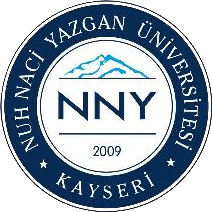 NUH NACİ YAZGAN ÜNİVERSİTESİ FEN BİLİMLERİ ENSTİTÜSÜ…..-….. EĞİTİM-ÖĞRETİM YILI GÜZ YARIYILI YÜKSEK LİSANS BAŞVURU FORMUADAYIN KİMLİK BİLGİLERİÖĞRENİM DURUMUASKERLİK DURUMU (Erkek adaylar için)BAŞVURULAN PROGRAMALES Sınav Tarihi	: . . . . . . . . . . . . . . . . . . . .ALES Puanı (Sayısal)	: . . . . . . . . . . . . . . . . . . . .Lisans Mezuniyet Notu	: . . . . . . . . . . . . . . . . . . . .Yabancı Dil Sınav Tarihi ve Puanı (Varsa) : . . . . . . . . . . . . . . . . . . . . . . . . . . . . . .Gerekli başvuru evrakları ekte olup, yukarıda verdiğim bilgilerin doğruluğunu kabul eder, yanlış bilgi verdiğim takdirde bütün haklarımdan vazgeçtiğimi beyan ederim.……./………./2018İmzaT.C. Kimlik NoAdı SoyadıDoğum Yeri ve YılıTelefon No/GSMAdresMezun Olduğu ÜniversiteFakülte/YüksekokulBölümYıl